KONZULTAČNÍ  HODINY 2020/2021 – Nivnická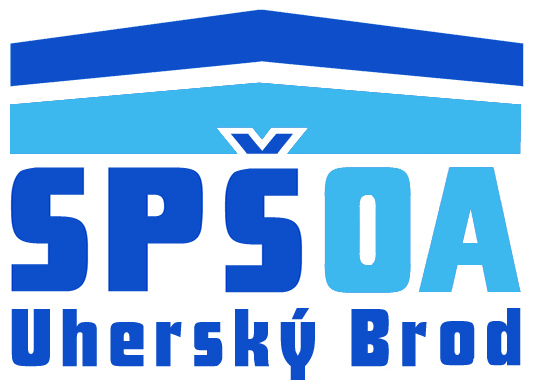 STŘEDNÍ PRŮMYSLOVÁ ŠKOLA A OBCHODNÍ AKADEMIEUHERSKÝ BRODNivnická 1781, 688 01 Uherský BrodJménoLICHÝ TÝDENSUDÝ TÝDENBalijová Petra, Mgr.Středa 14:30 – 15:30Středa 14:30 – 15:30Bělohrad Luboš, Ing.Středa 14:30 – 15:30Středa 14:30 – 15:30Bublík Miroslav, Mgr.Úterý 13:40 – 14:40Úterý 14:30 – 15:30Bogar Kryštof, Mgr.Středa 14:30 – 15:30Středa 14:30 – 15:30Buráňová Alena, Ing.Pondělí 14:30 – 15:15Pátek 7:00 – 7:45Dulínková Alena, Mgr.Úterý 7:30 – 7:55Úterý 7:30 – 7:55Hábl Jaroslav, Ing.Úterý 14:20 – 15:30Úterý 13:40 – 14:30Hájková Ivana, Bc.Úterý 7:00 – 7:45Středa 14:30 – 15:30Hečová Dagmara, Ing.Úterý 12:50 – 13:35Středa 14:30 – 15:15Hudeček Ondřej, Mgr.Úterý 14:20 – 15:30Pondělí 14:20 – 15:30Chamulová Hana, Mgr.Úterý 14:20 – 15:30Úterý 13:35 – 14:30Jančařík Ladislav, Ing.Úterý 14:30 – 15:30Úterý 14:30 – 15:30Janíčková Petra, Ing.Pátek 7:10 – 7:55Pátek 7:10 – 7:55Janůš Dalibor, Mgr.Pondělí 13:35 – 14:30Úterý 14:20 – 15:30Juráková Iveta, Mgr.Středa 14:30 – 15:30Čtvrtek 14:30 – 15:30Jeřábek Ondřej, RNDr.Čtvrtek 13:35 – 14:30Úterý 14:20 – 15:30Juriga Jakub, Ing.Středa 7:10 – 7:50Středa 7:10 – 7:50Kaisler Petr, Ing.Pondělí 14:30 – 15:30Pondělí 14:30 – 15:30Kerek Richard, Ing.Úterý 14:30 – 15:30Úterý 14:30 – 15:30Kočicová Dagmar, Mgr.Čtvrtek 12:50 – 13:35Pondělí 12:50 – 13:35Kohoutková Ludmila, Mgr.Čtvrtek 14:30 – 15:15Čtvrtek 14:30 – 15:15Machala Viktor, Mgr.Pondělí 14:30 – 15:30Úterý 14:30 – 15:30Mahdal Antonín, PaedDr.Úterý 14:30 – 15:30Úterý 14:30 – 15:30Matěk Petr, Ing.Úterý 13:30 – 14:30Úterý 13:30 – 14:30Nevařil Josef, Ing.Úterý 14:30 – 15:15Úterý 14:30 – 15:15Nevařilová Ludmila, Ing.Úterý 14:30 – 15:15Úterý 14:30 – 15:15Nová Elena, Ing.Středa 13:35 – 14:30Středa 13:35 – 14:30Novosád Petr, Ing.Pondělí 12:20 – 13:20Pondělí 13:40 – 14:40Obadalová Soňa, Mgr.NI:  Středa 14:30 – 15:30PB:  Čtvrtek 14:30 – 15:00Smetanová Blanka, Mgr.Pondělí 13:40 – 14:25Pondělí 13:40 – 14:25Vaculíková Eva, Ing.Středa 13:40 – 14:25Čtvrtek 7:00 – 7:45Vaňková Zuzana, PhDr.PB: Pondělí 12:50 – 13:40NI: Středa 14:30 – 15:10Vašků Lenka, Ing.NI: Úterý 13:40 PB:  Úterý 14:30Vlková Monika, Mgr.Pondělí 13:40 – 14:20Čtvrtek 13:40 – 14:20Vráblíková Romana, Mgr.Pondělí 13:40 – 14:25Úterý 12:50 – 13:35Weiserová Radomíra, Mgr.Pondělí 12:50 – 13:35Pondělí 13:40 – 12:25